Hi Jupiter High School Band Friends and Family!

Ready to do some guilt-free shopping for a great cause?  We need your help!  Mixed Bag Designs is helping Jupiter High School Band reach our fundraising goals this year!

Anyone can support us - all they have to do is shop online at MixedBagDesigns.com and use our ID# 42182 to give us up to 40% of the purchase!

Mixed Bag Designs has tons of products for everyone in the family including reusable grocery bags, travel totes, shopping bags, kitchen and cooking items, storage accessories and more!  Go online and start shopping!  Every purchase helps us!  Forward this email on to your friends and family, too!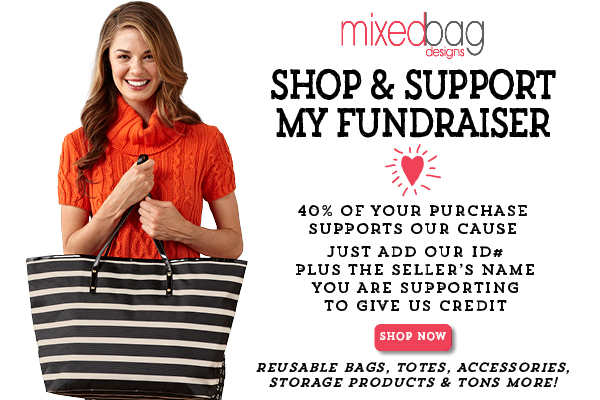 How To OrderGo to the Mixed Bag Designs WebsiteClick on "ONLINE STORE" and browse products and start shopping!Pay for your order online with a credit card - your order is shipped directly to you!At checkout on the Review/Submit Order Page type 42182 in the "School/Fundraiser ID#" field. You should also enter the name of the participant that referred you in the "Referred By" field for them to receive credit.Remember, you can feel free to forward on this email to other friends and family - we are happy to reach out to other communities!  Thank you for your support!
Happy Shopping,
Jupiter High School Band 